
Niby śmieszne, ale mądre przede wszystkim, uczmy się...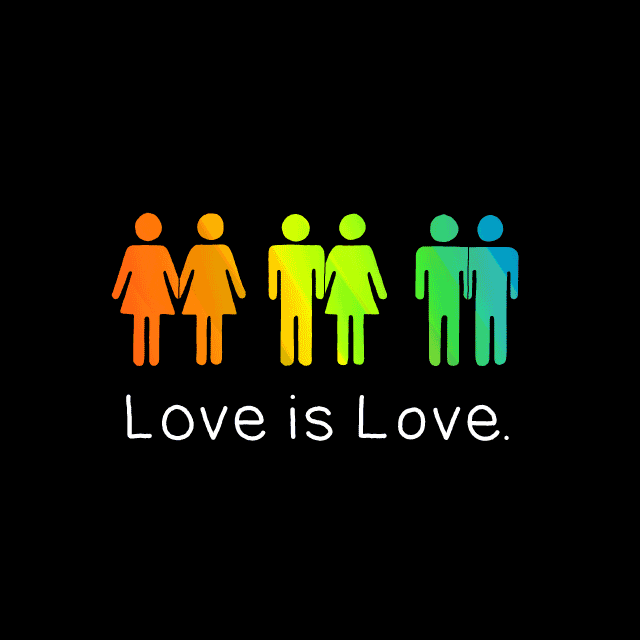 https://www.facebook.com/tadeusz.koczkowski/videos/2486318034924216/